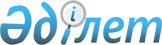 О внесении изменений в решение Алакольского районного маслихата от 21 декабря 2012 года N 11-1 "О районном бюджете Алакольского района на 2013-2015 годы"
					
			Утративший силу
			
			
		
					Решение маслихата Алакольского района Алматинской области от 04 июля 2013 года N 18-1. Зарегистрировано Департаментом юстиции Алматинской области 17 июля 2013 года N 2411. Утратило силу решением Алакольского районного маслихата Алматинской области от 15 апреля 2014 года № 30-2      Сноска. Утратило силу решением Алакольского районного маслихата Алматинской области от 15.04.2014 № 30-2.      Примечание РЦПИ:

      В тексте документа сохранена пунктуация и орфография оригинала.



      В соответствии подпунктом 4) пункта 2 статьи 106 и пунктом 5 статьи 109 Бюджетного кодекса Республики Казахстан от 4 декабря 2008 года, подпунктом 1) пункта 1 статьи 6 Закона Республики Казахстан "О местном государственном управлении и самоуправлении в Республике Казахстан" от 23 декабря 2001 года, Алакольский районный маслихат РЕШИЛ:



      1. Внести в решение Алакольского районного маслихата от 21 декабря 2012 года N 11-1 "О районном бюджете Алакольского района на 2013-2015 годы" (зарегистрировано в Реестре государственной регистрации нормативных правовых актов 28 декабря 2012 года N 2264, опубликовано в газете "Алаколь" от 19 января 2013 года N 3), в решение Алакольского районного маслихата от 6 марта 2013 года N 14-1 "О внесении изменений в решение Алакольского районного маслихата от 21 декабря 2012 года N 11-1 "О районном бюджете Алакольского района на 2013-2015 годы" (зарегистрировано в Реестре государственной регистрации нормативных правовых актов 14 марта 2013 года N 2315, опубликовано в газете "Алаколь" от 30 марта 2013 года N 13), в решение Алакольского районного маслихата от 4 июня 2013 года N 16-2 "О внесении изменений в решение Алакольского районного маслихата от 21 декабря 2012 года N 11-1 "О районном бюджете Алакольского района на 2013-2015 годы" (зарегистрировано в Реестре государственной регистрации нормативных правовых актов 13 июня 2013 года N 2383, опубликовано в газете "Алаколь" от 22 июня 2013 года N 24), внести следующие изменения:



      в пункте 1 по строкам:

      1) "Доходы" цифры "6097869" заменить цифрами "6169459", в том числе по:

      "поступлениям трансфертов" цифры "4893638" заменить цифрами "4965228", в том числе:

      "целевые текущие трансферты" цифры "982063" заменить цифрами "989117",

      "целевые трансферты на развитие" цифры "1807157" заменить цифрами "1871693".

      2) "Затраты" цифры "6190037" заменить цифрами "6261627".



      2. Приложение 1 к указанному решению изложить в новой редакции согласно приложению 1 к настоящему решению.



      3. Контроль за исполнением настоящего решения возложить на постоянную комиссию Алакольского районного маслихата "Об экономике, соблюдению законности и бюджете".



      4. Настоящее решение вводится действие с 1 января 2013 года.      Председатель сессии

      районного маслихата                        Катыкбаев К.А      Секретарь районного

      маслихата                                  Сейрбаев Б.Т      СОГЛАСОВАНО:      Руководитель районного

      отдела экономики и

      бюджетного планирования                    Бекболатов Сатай Нурмухашевич

      04 июля 2013 года

Приложение N 1

к решению маслихата Алакольского

района от 4 июля 2013 года N 18-1

"О внесении изменений в решении

Алакольского районного маслихата

от 21 декабря 2012 года N 11-1

"О районном бюджете Алакольского

района на 2013-2015 годы"Приложение N 1

к решению маслихата Алакольского

района от 21 декабря 2012 года N 11-1

"О районном бюджете Алакольского

района на 2013-2015 годы 

Районный бюджет Алакольского района на 2013 год
					© 2012. РГП на ПХВ «Институт законодательства и правовой информации Республики Казахстан» Министерства юстиции Республики Казахстан
				КатегорияКатегорияКатегорияСумма

(тысяч

тенге)КлассКлассКлассСумма

(тысяч

тенге)ПодклассПодклассПодклассСумма

(тысяч

тенге)НаименованиеСумма

(тысяч

тенге)1. Доходы61694591Налоговые поступления11930564Hалоги на собственность11679201Hалоги на имущество10715733Земельный налог163694Hалог на транспортные средства752785Единый земельный налог47005Внутренние налоги на товары, работы и

услуги204582Акцизы64953Поступления за использование природных и

других ресурсов50004Сборы за ведение предпринимательской и

профессиональной деятельности79635Налог на игорный бизнес10008Обязательные платежи, взимаемые за

совершение юридически значимых

действий и (или) выдачу документов

уполномоченными на то государственными

органами или должностными лицами46781Государственная пошлина46782Неналоговые поступления11751Доходы от государственной собственности6255Доходы от аренды имущества находящегося в

государственной собственности6254Штрафы, пени, санкции, взыскания

налагаемые государственными

учреждениями, финансируемыми из

государственного бюджета, а также

содержащимися и финансируемыми из

бюджета (сметы расходов) Национального

Банка Республики Казахстан01Штрафы, пени, санкции, взыскания,

налагаемые государственными

учреждениями, финансируемыми из

государственного бюджета, а также

содержащимися и финансируемыми из

бюджета (сметы расходов)

Национального Банка Республики

Казахстан, за исключением поступлений от

организаций нефтяного сектора6Прочие неналоговые поступления5501Прочие неналоговые поступления5503Поступления от продажи основного капитала100003Продажа земли и нематериальных активов100001Продажа земли100004Поступления трансфертов49652282Трансферты из вышестоящих органов

государственного управления49652282Трансферты из областного бюджета4965228Функциональная группаФункциональная группаФункциональная группаФункциональная группаФункциональная группаСумма

(тысяч

тенге)функциональная подгруппафункциональная подгруппафункциональная подгруппафункциональная подгруппаСумма

(тысяч

тенге)Администратор бюджетных программАдминистратор бюджетных программАдминистратор бюджетных программСумма

(тысяч

тенге)ПрограммаПрограммаСумма

(тысяч

тенге)НаименованиеНаименованиеСумма

(тысяч

тенге)2. Расходы62616271Государственные услуги общего характера3944091Представительные, исполнительные и другие

органы, выполняющие общие функции

государственного управления365687112Аппарат маслихата района13345001Услуги по обеспечению деятельности

маслихата района13345003Капитальные расходы государственных

органов122Аппарат акима района73958001Услуги по обеспечению деятельности акима

района68348003Капитальные расходы государственных

органов5610123Аппарат акима района в городе, города

районного значения, поселка, аула (села,

аульного (сельского) округа278384001Услуги по обеспечению деятельности акима

района в городе, города районного

значения, поселка, аула (села), аульного

(сельского) округа270564022Капитальные расходы государственных

органов78202Финансовая деятельность13068452Отдел финансов района13068001Услуги по реализации государственной

политики в области исполнения бюджета

района и управления коммунальной

собственностью района11192003Проведение оценки имущества в целях

налогообложения930010Приватизация, управление коммунальным

имуществом, постприватизационная

деятельность и регулирование споров,

связанных с этим646018Капитальные расходы государственных

органов3005Планирование и статистическая

деятельность15654453Отдел экономики и бюджетного планирования

района15654001Услуги по реализации государственной

политики в области формирования, развития

экономической политики, системы

государственного планирования, управления

района 15294004Капитальные расходы государственного

органа3602Оборона150501Военные нужды2611122Аппарат акима района2611005Мероприятия в рамках исполнения всеобщей

воинской обязанности26112Организация работы по чрезвычайным

ситуациям12439122Аппарат акима района12439006Предупреждение и ликвидация чрезвычайных

ситуаций масштаба района (города

областного значения)9233007Мероприятия по профилактике и тушению

степных пожаров районного (городского)

масштаба, а также пожаров в населенных

пунктах, в которых не созданы органы

государственной противопожарной службы32063Общественный порядок, безопасность,

правовая, судебная,

уголовно-исполнительная деятельность30271Правоохранительная деятельность3027458Отдел жилищно-коммунального хозяйства,

пассажирского транспорта и автомобильных

дорог района3027021Обеспечение безопасности дорожного

движения в населенных пунктах30274Образование34222061Дошкольное воспитание и обучение282344464Отдел образования района282344009Обеспечение деятельности организаций

дошкольного воспитания и обучения59009040Реализация государственного

образовательного заказа в дошкольных

организациях образования2233352Начальное, основное среднее и общее

среднее образование2682035123Аппарат акима района в городе, города

районного значения, поселка, аула (села),

аульного (сельского) округа4560005Организация бесплатного подвоза учащихся

до школы и обратно в аульной (сельской)

местности4560464Отдел образования района2677475003Общеобразовательное обучение2664655006Дополнительное образование для детей и

юношества128209Прочие услуги в области образования457827464Отдел образования района227934001Услуги по реализации государственной

политики на местном уровне в области

образования18971004Информатизация системы образования в

государственных учреждениях образования

района12820005Приобретение и доставка учебников,

учебно-методических комплексов для

государственных учреждений образования

района32498007Проведение школьных олимпиад, внешкольных

мероприятий и конкурсов районного

(городского) масштаба1206012Капитальные расходы государственных

органов300015Ежемесячные выплаты денежных средств

опекунам (попечителям) на содержание

ребенка сироты (детей-сирот), и ребенка

(детей), оставшегося без попечения

родителей25059020Обеспечение оборудованием, программным

обеспечением детей-инвалидов, обучающихся на дому25150067Капитальные расходы подведомственных

государственных учреждений и организаций111930467Отдел строительства района229893037Строительство и реконструкция объектов

образования2298936Социальная помощь и социальное

обеспечение1800492Социальное обеспечение161401451Отдел занятости и социальных программ

района161401002Программа занятости38568004Оказание социальной помощи на

приобретение топлива специалистам

здравоохранения, образования, социального

обеспечения, культуры и спорта в сельской

местности в соответствии с

законодательством Республики Казахстан17380005Государственная адресная социальная

помощь6016006Жилищная помощь13280007Социальная помощь отдельным категориям

нуждающихся граждан по решениям местных

представительных органов16536010Материальное обеспечение детей-инвалидов,

воспитывающихся и обучающихся на дому3391014Оказание социальной помощи нуждающимся

гражданам на дому18787016Государственные пособия на детей до 18

лет40665017Обеспечение нуждающихся инвалидов

обязательными гигиеническими средствами и

предоставление услуг специалистами

жестового языка, индивидуальными

помощниками в соответствии с

индивидуальной программой реабилитации

инвалида6778023Обеспечение деятельности центров

занятости09Прочие услуги в области социальной помощи

и социального обеспечения18648451Отдел занятости и социальных программ

района18648001Услуги по реализации государственной

политики на местном уровне в области

обеспечения занятости и реализации

социальных программ для населения16657011Оплата услуг по зачислению, выплате и

доставке пособий и других социальных

выплат1707021Капитальные расходы государственных

органов2847Жилищно-коммунальное хозяйство17525291Жилищное хозяйство164776458Отдел жилищно-коммунального хозяйства,

пассажирского транспорта и автомобильных

дорог района2400004Обеспечение граждан жильем по категориям0031Изготовление технических паспортов на

объекты кондоминиумов2400041Ремонт и благоустройство объектов в

рамках развития сельских населенных

пунктов по Программе занятости 20200464Отдел образования района0026Ремонт объектов в рамках развития

сельских населенных пунктов по Программе

занятости 20200467Отдел строительства района158019003Проектирование, строительство и (или)

приобретение жилья государственного

коммунального жилищного фонда135200004Проектирование, развитие, обустройство и

(или) приобретение

инженерно-коммуникационной инфраструктуры22819479Отдел жилищной инспекции района4357001Услуги по реализации государственной

политики на местном уровне в области

жилищного фонда4357005Капитальные расходы государственных

органов2Коммунальное хозяйство1501369458Отдел жилищно-коммунального хозяйства,

пассажирского транспорта и автомобильных

дорог района1427471012Функционирование системы водоснабжения и

водоотведения3600028Развитие коммунального хозяйства1238918029Развитие системы водоснабжения184953467Отдел строительства района73898005Развитие коммунального хозяйства738983Благоустройство населенных пунктов86384458Отдел жилищно-коммунального хозяйства,

пассажирского транспорта и автомобильных дорог района86384015Освещение улиц в населенных пунктах58269016Обеспечение санитарии населенных пунктов6700017Содержание мест захоронений и захоронение

безродных350018Благоустройство и озеленение населенных

пунктов210658Культура, спорт, туризм и информационное

пространство1739261Деятельность в области культуры44849455Отдел культуры и развития языков района44849003Поддержка культурно-досуговой работы448492Спорт2918465Отдел физической культуры и спорта

района2918006Проведение спортивных соревнований на

районном уровне2230007Подготовка и участие членов сборных

команд района по различным видам спорта

на областных спортивных соревнованиях6883Информационное пространство34058455Отдел культуры и развития языков района34058006Функционирование районных (городских)

библиотек27826007Развитие государственного языка и других

языков народа Казахстана6232456Отдел внутренней политики района0002Услуги по проведению государственной

информационной политики через газеты и

журналы09Прочие услуги по организации культуры,

спорта, туризма и информационного

пространства92101455Отдел культуры и развития языков района76559001Капитальный расходы государственного

органа5613010Капитальный расходы государственного

органа250032Капитальные расходы подведомственных

государственных учреждений и организаций70696456Отдел внутренней политики района10975001Услуги по реализации государственной

политики на местном уровне в области

информации,укрепления государственности и

формирования социального оптимизма

граждан10775003Реализация мероприятий в сфере молодежной

политики006Капитальный расходы государственного

органа200465Отдел физической культуры и спорта района4567001Услуги по реализации государственной

политики на местном уровне в сфере

физической культуры и спорта4267004Капитальный расходы государственного

органа30010Сельское, водное, лесное, рыбное

хозяйство, особо охраняемые природные

территории, охрана окружающей среды и

животного мира, земельные отношения2192031Сельское хозяйство81417453Отдел экономики и бюджетного планирования

района9970099Реализация мер по оказанию социальной

поддержки специалистов9970462Отдел сельского хозяйства района (города

областного значения)46601001Услуги по реализации государственной

политики на местном уровне в сфере

сельского хозяйства11160006Капитальный расходы государственного

органа35441473Отдел ветеринарии района (города

областного значения)24846001Услуги по реализации государственной

политики на местном уровне в сфере

ветеринарии7020003Капитальный расходы государственного

органа400005Обеспечение функционирования

скотомогильников (биотермических ям)007Организация отлова и уничтожения бродячих

собак и кошек120008Возмещение владельцам стоимости изымаемых

и уничтожаемых больных животных,

продуктов и сырья животного происхождения14692009Проведение ветеринарных мероприятий по

энзоотическим болезням животных30146Земельные отношения8302463Отдел земельных отношений района8302001Услуги по реализации государственной

политики в области регулирования

земельных отношений на территории района8102004Организация работ по зонированию земель007Капитальный расходы государственного

органа2009Прочие услуги в области сельского,

водного, лесного, рыбного хозяйства,

охраны окружающей среды и земельных

отношений129484473Отдел ветеринарии района (города

областного значения)129484011Проведение противоэпизоотических

мероприятий12948411Промышленность, архитектурная,

градостроительная и строительная

деятельность125562Промышленность12556467Отдел строительства района (города

областного значения)6976001Услуги по реализации государственной

политики на местном уровне в области

строительства6676017Капитальные расходы государственных

органов300468Отдел архитектуры и градостроительства

района (города областного значения)5580001Услуги по реализации государственной

политики в области архитектуры и

градостроительства на местном уровне4870004Капитальные расходы государственных

органов71012Транспорт и коммуникации214591Автомобильный транспорт21459458Отдел жилищно-коммунального хозяйства,

пассажирского транспорта и автомобильных

дорог района21459023Обеспечение функционирования

автомобильных дорог2145913Прочие670813Поддержка предпринимательской

деятельности и защиты конкуренции4671469Отдел предпринимательства района (города

областного значения)4671001Услуги по реализации государственной

политики на местном уровне в области

развития предпринимательства и

промышленности4421004Капитальные расходы государственных

органов2509Прочие62410123Аппарат акима района в городе, города

районного значения, поселка, аула (села),

аульного (сельского) округа18967040Реализация мероприятий для решения

вопросов обустройства аульных (сельских)

округов в реализацию мер по содействию

экономическому развитию регионов в рамках

Программы "Развитие регионов" за счет

целевых трансфертов из республиканского

бюджета18967452Отдел финансов района9296012Резерв местного исполнительного органа

района9296453Отдел экономики и бюджетного планирования

района0003Разработка технико-экономического

обоснования местных бюджетных

инвестиционных проектов и концессионных

проектов и проведение его экспертизы458Отдел жилищно-коммунального хозяйства,

пассажирского транспорта и автомобильных

дорог района28707001Услуги по реализации государственной

политики на местном уровне в области

жилищно-коммунального хозяйства,

пассажирского транспорта и автомобильных

дорог8504013Капитальные расходы государственных

органов300040Реализация мероприятий для решения

вопросов обустройства аульных (сельских)

округов в реализацию мер по содействию

экономическому развитию регионов в рамках

Программы "Развитие регионов" за счет

целевых трансфертов из республиканского

бюджета19903473Отдел ветеринарии района (города

областного значения)5440040Реализация мероприятий для решения

вопросов обустройства аульных (сельских)

округов в реализацию мер по содействию

экономическому развитию регионов в рамках

Программы "Развитие регионов" за счет

целевых трансфертов из республиканского

бюджета544014Обслуживание долга01452Отдел финансов района (города областного

значения)0013Обслуживание долга местных исполнительных

органов по выплате вознаграждений и иных

платежей по займам из областного бюджета15Трансферты1321452Отдел финансов района (города областного

значения)132006Возврат неиспользованных

(недоиспользованных) целевых трансфертов1323. Чистое бюджетное кредитование4396510Сельское, водное, лесное, рыбное

хозяйство, особо охраняемые природные

территории, охрана окружающей среды и

животного мира, земельные отношения467371Сельское хозяйство46737453Отдел экономики и бюджетного планирования

района46737006Бюджетные кредиты для реализации мер

социальной поддержки специалистов4673716Погашение займов30391Погашение займов3039452Отдел финансов района3039008Погашение долга местного исполнительного

органа перед вышестоящим бюджетом2772021Возврат неиспользованных бюджетных

кредитов, выданных из местного бюджета2674. Сальдо по операциям с финансовыми

активами013Прочие09Прочие0452Отдел финансов района0014Формирование или увеличение уставного

капитала юридических лиц0КатегорияКатегорияКатегорияКатегорияСумма

(тысяч

тенге)КлассКлассКлассСумма

(тысяч

тенге)ПодклассПодклассПодклассСумма

(тысяч

тенге)НаименованиеНаименованиеСумма

(тысяч

тенге)5. Дефицит-1361336. Финансирование дефицита бюджета1361335Погашение бюджетных кредитов277201Погашение бюджетных кредитов27721Погашение бюджетных кредитов,выданных из

государственного бюджета27727Поступление государственные займы4673701Внутренние государственные займы467372Договоры займа467378Используемые остатки бюджетных средств9243501Остатки бюджетных средств924351Свободные остатки бюджетных средств92435